Домашнее задание на карантин по физической культуре. (учитель Патрушева С.А.)7 классы- сайт «Российская электронная школа» - https://resh.edu.ru/ - зарегистрироваться (кто не умеет, без регистрации выполнить  тренировочные задания; с регистрацией + контрольные задания) - - предметы – физическая культура --  класс 7 -- урок № 3 – срок выполнения с 16.11 по 21.11- урок № 4 – срок выполнения с 23.11 по 28.11- урок № 5 – срок выполнения с 30.11 по 5.12- урок № 6 – срок выполнения с 7.12 по 12.12- задание для отправки – скриншот «дневник» после выполнения (образец прилагается):всех тренировочных заданий;всех контрольных заданий В1;всех контрольных заданий В2;(подписать файл, ФИ, класс) –- отправить на почту:   patrusheva_school@mail.ru  (что непонятно, пишите и спрашивайте через почту)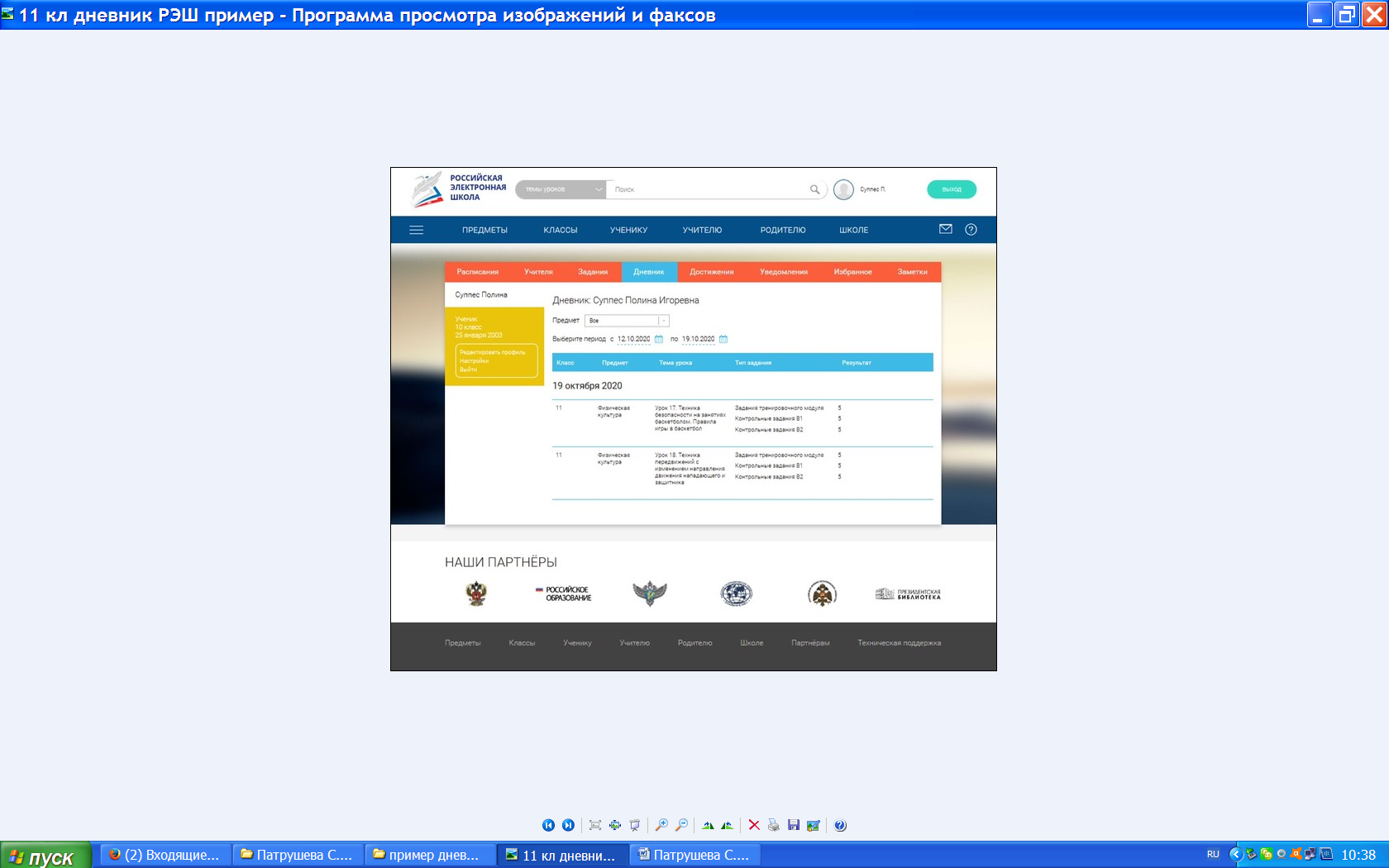 